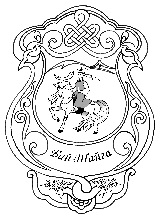 РЕШЕНИЕШИИТПИРс. Тээли                                                № 83                    «21» февраля 2018 годаО деятельности администрации муниципального района «Бай-Тайгинский кожуун Республики Тыва» за 2017 годЗаслушав и обсудив доклад председателя администрации кожууна Ховалыг А-М. А. «О деятельности администрации муниципального района «Бай-Тайгинский кожуун Республики Тыва» за 2017 год» Хурал представителей муниципального района «Бай-Тайгинский кожуун Республики Тыва» РЕШИЛ:1. Принять отчет председателя администрации кожууна Ховалыг А-М. А. «О деятельности администрации Бай-Тайгинского кожууна Республики Тыва за 2017 год» (прилагается). Отметить положительные тенденции и динамику социально-экономического развития кожууна. 2. Администрацию кожууна (Ховалыг А-М. А.) на основании высказанных предложений и критических замечаний разработать и утвердить конкретные планы  мероприятий по их реализации в срок до 10 марта 2018г.-Отметить слабую работу социального блока администрации кожууна;-Провести выездных заседаний коллегии администрации кожууна в сельских поселениях по утвержденному графику;-Организовать работу по повышению и переподготовку квалификации   муниципальных  служащих;
 3. Совету (Салчак С. С-С.) и постоянным комиссиям Хурала представителей кожууна (Кашпык-оол Ч. К., Таргын О. О., Салчак Ч. Х., Хомушку З. С.) принять меры и разработать контрольные «дорожные карты» по исполнению настоящего решения.       4. Настоящее решение опубликовать на официальном  сайте администрации кожууна.Глава кожууна – Председатель Хурала представителей муниципального района «Бай-Тайгинский кожуун Республики Тыва»                             С. Салчак ХУРАЛ ПРЕДСТАВИТЕЛЕЙМУНИЦИПАЛЬНОГО РАЙОНА   «БАЙ-ТАЙГИНСКИЙ КОЖУУН РЕСПУБЛИКИ ТЫВА»«ТЫВА РЕСПУБЛИКАНЫН БАЙ-ТАЙГА КОЖУУНУ» МУНИЦИПАЛДЫГ РАЙОННУН ТОЛЭЭЛЕКЧИЛЕР ХУРАЛЫ